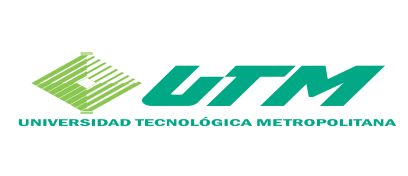 CONTRATO DE PRESTACIÓN DE SERVICIOS PROFESIONALES QUE CELEBRAN, POR UNA PARTE, LA UNIVERSIDAD TECNOLÓGICA METROPOLITANA, DEBIDAMENTE REPRESENTADA POR EL RECTOR ING. DAVID JESUS ALPIZAR CARRILLO, Y A QUIEN EN LO SUCESIVO SE LE DENOMINARÁ “LA UTM”, ASISTIDO DEL DIRECTOR DE LA UNIDAD DE INCUBACION, INNOVACION Y DESARROLLO EMPRESARIAL, Y POR LA OTRA PARTE, EL (LA) C. ---------- A QUIEN EN LO SUCESIVO SE LE DENOMINARA COMO “EL PROFESIONISTA”, CONFORME AL TENOR DE LAS SIGUIENTES DECLARACIONES Y CLAUSULAS:DECLARACIONESI.- DE “LA UTM”:a).- Ser un Organismo Público Descentralizado del Gobierno del Estado de Yucatán, creado mediante el decreto 196 publicado el día 14 catorce de Mayo de 1999 mil novecientos noventa y nueve, en el Diario Oficial del Estado, con personalidad y patrimonio propios, considerada una Institución de Educación Superior, cuyo objeto principal es la impartición de Educación Superior de tipo Tecnológica Universitaria.b).- Que el Rector de “LA UTM” cuenta con las atribuciones y facultades suficientes para la suscripción del presente convenio, de acuerdo a los términos del decreto de creación antes mencionado.c).- Tener su domicilio en el predio marcado con el número 404 de la calle 115 de la Colonia Santa Rosa, de esta Ciudad de Mérida, teniendo como Registro Federal de Causantes el número UTM-990514-RB3.II.- “EL PROFESIONISTA”:a).- Que cuenta con los conocimientos profesionales, técnicos y la experiencia necesaria para realizar las labores contenidas en este contrato.b).- Que ostenta título de expedido por la de Yucatán, el, documento del cual exhibe, original y deja fotocopia.c).- Que es de nacionalidad  ---  y que para efectos de este contrato señala como su domicilio el ubicado en ---- en la Ciudad de Mérida, Yucatán con C.P.  d).- Que cuenta con su R.F.C.-----  e).- Su CURP -----Expuesto lo anterior, las partes sujetan sus compromisos a los términos y condiciones insertos en las siguientes: CLAUSULASPRIMERA. “EL PROFESIONISTA” se obliga a prestar a “LA UTM”, sus servicios profesionales con el objeto de realizar actividades de Consultoría en ----------------SEGUNDA. “EL PROFESIONISTA” se obliga a desempeñar sus labores con ética y profesionalismo y en el horario establecido por la “UTM”.TERCERA. “EL PROFESIONISTA” se obliga a informar a “LA UTM” del estado que guarde su labor, cuantas veces sea requerido para ello, así  como de rendir un informe general por escrito al término del contrato.CUARTA. “EL PROFESIONISTA” se compromete a guardar la confidencialidad de la información obtenida          en el desempeño de sus labores, salvo autorización expresa y por escrito de la “UTM”.QUINTA. El presente contrato tendrá como vigencia, del        ---------------------SEXTA. “EL PROFESIONISTA” recibirá por concepto de honorarios, la  cantidad mensual bruta de ------------------------- durante la vigencia de este contrato, de conformidad con los términos establecidos que le concede “LA UTM” para realizar estos servicios. En caso de que labore un  periodo menor se le dará la parte proporcional correspondiente.SEPTIMA. “EL PROFESIONISTA” conviene en que las remuneraciones que perciba por la realización de los servicios materia de este contrato, serán las únicas.   OCTAVA. “LA UTM” se obliga a pagar los honorarios de “EL PROFESIONISTA”, a través de la Unidad            Administrativa correspondiente, previa entrega de los recibos o comprobantes respectivos, los cuales deberán reunir los requisitos fiscales que marca la legislación vigente en la materia.NOVENA. “EL PROFESIONISTA” deslinda de toda responsabilidad civil, penal y laboral a la “UTM” en caso de sufrir accidente y/o enfermedad con motivo del desarrollo de sus actividades dentro y/o trayecto de las instalaciones de la Universidad.DECIMA. “EL PROFESIONISTA” acepta y conviene que en el caso de omitir el aviso y declaración para efectos fiscales, faculta a “LA UTM” para que le retenga los pagos a su favor, hasta en tanto se cumplan tales omisiones fiscales a su cargo como causante, en los términos de las leyes aplicables.DECIMA PRIMERA. Concluido el término del presente contrato, no podrá haber prórroga automática por el simple transcurso del tiempo, y terminará sin necesidad de darse aviso entre las partes.DECIMA SEGUNDA. Para el caso de que “LA UTM”, tuviera necesidad de contar nuevamente con los servicios de “EL PROFESIONISTA”, se requerirá la celebración de un nuevo contrato.DECIMA TERCERA. Queda expresamente convenido que cuando “EL PROFESIONISTA” utilice ayudantes o personal auxiliar en el ejercicio de sus actividades, atendiendo el trabajo que se le encomienda, dicho personal dependerá exclusivamente de él, sin que se establezca ningún vínculo entre la Institución y el mismo, siendo por tanto, a cargo de “EL PROFESIONISTA”, todas las responsabilidades provenientes de la utilización de los servicios del personal que le auxilie, y que no sea puesto a su disposición por “LA UTM”.DECIMA CUARTA. El presente contrato podrá darse por terminado a voluntad de cualquiera de los contratantes, previo aviso que dé al otro con diez días de anticipación, con el propósito de que durante ese lapso haya posibilidad de  concluir los trabajos pendientes y de que, en todo caso, “LA UTM” tenga oportunidad de designar quien sustituya a “EL PROFESIONISTA”.DECIMA QUINTA. Queda expresamente convenido que por falta de cumplimiento a cualquiera de las obligaciones que aquí se contraen, y aquellas otras que emanan del Código Civil Vigente para el Estado, como consubstánciales a las obligaciones de las partes, será motivo de rescisión del presente contrato, con el pago de los daños y perjuicios que el incumplimiento cause a su contraparte que cumple.DECIMA SEXTA. “EL PROFESIONISTA” cede gratuitamente a “LA UTM”, los derechos (de propiedad, de autor, traductor, compilador, ejecutante, o intérprete), que pudieran originarse con motivo de la prestación de sus servicios profesionales. Asimismo, “EL PROFESIONISTA” conviene ceder a título gratuito todos (los derechos de patentes y marcas o de explotación de inventos, dibujos y modelos de carácter industrial), que pudieran resultar en virtud de la prestación de los servicios mencionados, a fin de que “LA UTM”, si lo cree conveniente, se reserva el derecho de licenciamiento o de hacer la debida difusión cultural o científica del evento.DECIMA SEPTIMA. “EL PROFESIONISTA” se obliga celebrar un contrato referente a sus derechos patrimoniales como autor con “LA UTM”, si con motivo de la realización de sus servicios, se originan obras de interés cultural, autorizando A “LA UTM”, para realizar los trámites del registro correspondiente.DECIMA OCTAVA. Para la interpretación y cumplimiento del presente contrato, las partes se someten a la jurisdicción y competencia de los Tribunales Federales de la ciudad de Mérida, Yucatán, así como a las disposiciones contenidas en el Código Civil Vigente en el Estado, renunciando expresamente al fuero que pudiera corresponderles en razón de su domicilio actual o futuro.Leído que fue el presente contrato y enteradas las partes del contenido y alcances de todas y cada una de las cláusulas que en el mismo se precisan, lo firman por cuadruplicado los testigos cuyos nombres y direcciones constan al calce, en la ciudad de Mérida, Yucatán, a ---------                “POR LA UTM”                                        	“EL PROFESIONISTA”         ____________________________                           ____________________________                                     ING. DAVID JESUS ALPIZAR CARRILLO              C. ------------------------	RECTOR   			                          CONSULTOR                                                                                             _____________________________________M.B.A. RAUL AARON ROSADO CASTILLODIRECTOR DE LA UNIDAD DE INCUBACION, INNOVACION Y DESARROLLO EMPRESARIAL